Appendix CPublic Information of New Traffic Control DevicesWind Gust Sign1Name2Photo3Purpose and Meaning4Who is affected?5What should road users do when they see this sign?6Where should road users expect to see this sign?7How does this sign apply to the rules of the road?8Other Information1NameWind Gust SignWind Gust Sign2Photo3Purpose and MeaningThe Wind Gust Sign is to warn truck drivers of strong winds or wind gusts that may cause the driver to lose control of their vehicle. The direction of the arrow on the sign indicates which direction the truck may tip from wind gusts.The Wind Gust Sign is to warn truck drivers of strong winds or wind gusts that may cause the driver to lose control of their vehicle. The direction of the arrow on the sign indicates which direction the truck may tip from wind gusts.4Who is affected?This sign is aimed at truck drivers.This sign is aimed at truck drivers.5What should road users do when they see this sign?Truck drivers who see this sign should be aware that wind gusts are common in the area and should adapt their driving accordingly.Truck drivers who see this sign should be aware that wind gusts are common in the area and should adapt their driving accordingly.6Where should road users expect to see this sign?Road users should expect to see this sign in stretches of road that are prone to wind gusts.Road users should expect to see this sign in stretches of road that are prone to wind gusts.7How does this sign apply to the rules of the road?This sign is a warning sign. Therefore it does not obligate drivers to alter their driving habits. It only serves to warn drivers of a potential risk.This sign is a warning sign. Therefore it does not obligate drivers to alter their driving habits. It only serves to warn drivers of a potential risk.8Other InformationEducational tab “wind gusts” may be used along with the warning sign.Educational tab “wind gusts” may be used along with the warning sign.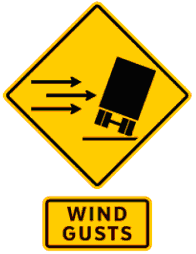 